SITUATION D’EVALUATION N°2 (S2) BACCALAUREAT PROFESSIONNELPRATIQUE PROFESSIONNELLE ORGANISATION ET PRODUCTION CULINAIREE31 – S2 : pratique professionnelleCette sous-épreuve comprend deux parties distinctes et organisées consécutivement :A -  UNE PARTIE ÉCRITE DE CONCEPTION ET D’ORGANISATIONDurée : 1 heure 30 maximum, comprenant la prise de contact avec le commis       B – UNE PARTIE PRATIQUE DE PRODUCTION Durée : 4 heures maximumA partir des trois fiches techniques en annexe et de votre planigramme, et avec l’aide du commis,  il vous est demandé de fabriquer et de présenter dans le temps imparti une commande composée de  trois plats pour six personnes :une entrée : RISOTTO A L’ANETH, MOULES GRATINEESun plat libre : ROUGET ET MAQUEREAUun dessert :   SAINT HONORE AU CITRONLa sous-épreuve se compose de deux parties pour une durée maximale de 5 h 30.L’épreuve autorise un répertoire technique personnel et une calculatrice.PREMIÈRE PARTIE ÉCRITE d’une durée de 1 h 30 minutes maximum y compris la prise de contact avec le commis (prise de contact autorisé au bout d’ 1 heure de la partie écrite). Le commis est désigné par tirage au sort.Vous devez concevoir la fiche technique du plat libre, et estimer le temps de réalisation des principales étapes dans la production des trois plats, et les ordonnancer pour votre commis et vous-même.. L’évaluation portera sur les critères suivants : C4-1 Recenser les besoins d’approvisionnement : cohérence des besoins en fonction de l’activité,  cohérence des grammages aux standards professionnels,  rigueur et précision du document.  C1-1.Organiser la production : Production d’un document clair,  Matérialisation des points à risques sur le document, ordonnancement logique et  estimation du temps des étapes. Pertinence de la planification du travail, répartition synchronisée et équilibrées des tâches, réalisme professionnel des propositions.  DEUXIÈME  PARTIE PRATIQUE comprenant les phases de nettoyage, de désinfection et de remise en état des locaux et une phase d’auto-évaluation de votre travail et de celui de votre commis en sa présence.Cette partie permet au candidat de mettre en œuvre les techniques professionnelles et de réaliser toutes les préparations nécessaires à la commande. Un commis est mis à la disposition du candidat pour la durée totale de l’épreuve.En fonction des indications horaires données au cours de la première partie, le candidat aidé de son commis assure l’envoi des mets. Les trois  fabrications seront dressées et disposées sur le passe par le candidat.Au fur et à mesure du dressage et de l’envoi, les trois fabrications sont dégustées et analysées par le jury. L’évaluation porte sur les critères suivants : - C1-4 Dresser, distribuer les préparations : respect du temps imparti, conformité des températures, pertinence du  matériel choisi, maîtrise des formes des volumes, harmonie (couleurs, saveurs, textures…), respect des quantités (portion, grammage, calibrage), valorisation esthétique du produit, adaptation de la distribution au concept de restaurationLe candidat procède ensuite à l’évaluation de son travail et de celui de son commis, à partir d’une grille mise à sa disposition, et la remet au jury.L’évaluation porte sur les critères suivants :  - C3-2 Optimiser les performances de l’équipe : rigueur et objectivité de l’auto-évaluation, évaluation des compétences de son équipe, qualité de l’analyse, proposition d’actions correctives adaptées. C5-2 Maintenir la qualité globale : respect des protocoles de conservations des produits en cours de fabrication et finis, pertinences des éléments de qualité. Qualité de l’analyse organoleptique des produits, des fabrications, pertinence des anomalies repérées. ANNEXE AANNEXE BANNEXE C (à compléter et à remettre au jury)ANNEXE D MATIÈRES PREMIÈRES DU PANIER (plat libre) et mise en place à disposition si besoin pour les présentations libres                                                                                    ANNEXE EANNEXE F -  PLANIGRAMME  (à compléter et à remettre au jury) PLAT N°1PLAT N°2PLAT N°3ANNEXE GCe document complété par le candidat en présence de son commis est à remettre  au jury à la fin de l’épreuve (Durée conseillée : 10 minutes) Académie de Rennes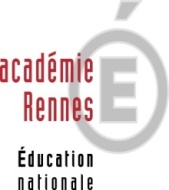 Académie de RennesAcadémie de RennesDate : Académie de RennesAcadémie de RennesAcadémie de RennesDurée : 5 h30 maximumBACCALAUREAT PROFESSIONNEL CUISINEBACCALAUREAT PROFESSIONNEL CUISINEE3 –ÉPREUVE PROFESSIONNELLECoefficient4BACCALAUREAT PROFESSIONNEL CUISINEBACCALAUREAT PROFESSIONNEL CUISINEE31 – Sous – épreuve de PRATIQUE PROFESSIONNELLE  (S2) – Deuxième  situation en établissement de formation  Coefficient4Etablissement : LYCEE CHAPTALNOM :PRENOM :NOM :PRENOM :Session 20SUJET CCF-S2  - BACCALAURÉAT PROFESSIONNEL CUISINESession : 2014 E31 SOUS ÉPREUVE : PRATIQUE PROFESSIONNELLE Coefficient 4Page 1/9L’évaluation porte sur les critères suivants :C1-1.Organiser  la production : respect de la réglementation, des procédures et des protocoles, adéquation de l’organisation par rapport au contexte : saisonnalité des produits, thématiques, concept de restauration. C1-2 Maîtriser les bases de la cuisine : maitrise de gestes et des techniques en autonomie, optimisation des rendements, temps, produits, respect de la fiche technique, pertinence du choix des matériels et équipements, maitrise du couple temps/température, cohérence avec l’organisation planifié.  C1-3 Cuisiner : conformité des fabrications dans le respect des fiches techniques, des appellations, du vocabulaire professionnel, appréciation et rectification si nécessaire.C5-1 Appliquer la démarche qualité : respect des bonnes pratiques (règlementation, protocoles de lavage des mains, hygiène corporelle et vestimentaire, gestes et postures adaptées, respect des protocoles de nettoyage, de la marche en avant dans le temps et/ou dans l’espace, utilisation raisonnée et adaptée des énergies, préservation des qualités nutritionnelles des produits par un traitement approprié ( préparation et cuisson) SUJET CCF-S2  - BACCALAURÉAT PROFESSIONNEL CUISINESession : 2014E31 SOUS ÉPREUVE : PRATIQUE PROFESSIONNELLE Coefficient 4Page 2/9PARTIE ÉCRITE y compris la prise de contact avec le commis (Autorisé au bout d’une heure)PARTIE ÉCRITE y compris la prise de contact avec le commis (Autorisé au bout d’une heure)PARTIE ÉCRITE y compris la prise de contact avec le commis (Autorisé au bout d’une heure)PARTIE ÉCRITE y compris la prise de contact avec le commis (Autorisé au bout d’une heure)CommandeDocuments à dispositionConsignes au candidat HorairesUne entrée :Un plat libre : Un dessert :Annexe A : descriptif  et conditions d’exécution du travail Annexe B : Fiche technique n° 1Annexe C : Fiche technique n° 2 (A rendre avec la copie d’examen) Annexe D : Matières premières du panier Annexe  E : Fiche technique n° 3 Annexe F : Planigramme des tâches (A rendre avec la copie d’examen) Annexe G : document d’auto-évaluation (A rendre avec la copie d’examen)Concevoir la fiche technique du plat libre Estimer le temps de réalisation des principales étapes dans la production des trois plats, et les ordonnancer dans le temps pour vous et votre commis Début : 8 h 00Une entrée :Un plat libre : Un dessert :Annexe A : descriptif  et conditions d’exécution du travail Annexe B : Fiche technique n° 1Annexe C : Fiche technique n° 2 (A rendre avec la copie d’examen) Annexe D : Matières premières du panier Annexe  E : Fiche technique n° 3 Annexe F : Planigramme des tâches (A rendre avec la copie d’examen) Annexe G : document d’auto-évaluation (A rendre avec la copie d’examen)Concevoir la fiche technique du plat libre Estimer le temps de réalisation des principales étapes dans la production des trois plats, et les ordonnancer dans le temps pour vous et votre commis Heure limite : 9 h 30PARTIE PRATIQUEPARTIE PRATIQUEPARTIE PRATIQUEPARTIE PRATIQUEPARTIE PRATIQUECommandeDocuments à dispositionConsignes au candidatHeure d’envoi Matériel de dressageEntréeAnnexe B : Fiche technique n° 1Réaliser la préparation à partir de la fiche technique imposéePrésentation libre13 h 00 grandes assiettes Plat libreAnnexe C : Fiche technique n° 2 (à rendre avec la copie d’examen)Créer à partir du panier (Annexe D), une préparation pour six personnes en exprimant votre personnalité et en faisant valoir vos compétences professionnelles et votre connaissance des pratiques modernes en restauration. 13 h 101 grande assiette1 plat long et saucière DessertAnnexe  E : Fiche technique n° 3 Réaliser la préparation à partir de la fiche technique imposéePrésentation libre13 h 20grandes assiettesOrganisationAnnexe F :Planigramme des tâches (photocopie du document du candidat)Annexe F :Planigramme des tâches (photocopie du document du candidat)Respecter le planigrammeRespecter le planigrammeA disposition du candidat dès le début de la partie pratiqueAuto- évaluation Annexe G : document d’auto-évaluation (à rendre avec la copie d’examen)Evaluer son travail et celui de son commis Compléter le document en présence du  commis Evaluer son travail et celui de son commis Compléter le document en présence du  commis Au cours de la production(temps compris dans l’épreuve)Au cours de la production(temps compris dans l’épreuve)SUJET CCF-S2  - BACCALAURÉAT PROFESSIONNEL CUISINESession : 2014E31 SOUS ÉPREUVE : PRATIQUE PROFESSIONNELLE Coefficient 4Page 3/9N° de poste:Fiche technique du plat imposé n°1Fiche technique du plat imposé n°1Fiche technique du plat imposé n°1Fiche technique du plat imposé n°1Nom :Nom :Nom :Nom :INTITULE : RISOTTO A L’ANETH, MOULES GRATINEESINTITULE : RISOTTO A L’ANETH, MOULES GRATINEESINTITULE : RISOTTO A L’ANETH, MOULES GRATINEESNOMBREPERSONNESNOMBREPERSONNESNOMBREPERSONNES X ENTREEENTREEINTITULE : RISOTTO A L’ANETH, MOULES GRATINEESINTITULE : RISOTTO A L’ANETH, MOULES GRATINEESINTITULE : RISOTTO A L’ANETH, MOULES GRATINEES6 6 6 PLATPLATINTITULE : RISOTTO A L’ANETH, MOULES GRATINEESINTITULE : RISOTTO A L’ANETH, MOULES GRATINEESINTITULE : RISOTTO A L’ANETH, MOULES GRATINEES6 6 6 DESSERTDESSERTDescriptif: Risotto crémeux aromatisé à l’aneth garni de pointes d’asperges accompagné de moules gratinées au beurre d’escargot.Descriptif: Risotto crémeux aromatisé à l’aneth garni de pointes d’asperges accompagné de moules gratinées au beurre d’escargot.Descriptif: Risotto crémeux aromatisé à l’aneth garni de pointes d’asperges accompagné de moules gratinées au beurre d’escargot.Descriptif: Risotto crémeux aromatisé à l’aneth garni de pointes d’asperges accompagné de moules gratinées au beurre d’escargot.Descriptif: Risotto crémeux aromatisé à l’aneth garni de pointes d’asperges accompagné de moules gratinées au beurre d’escargot.Descriptif: Risotto crémeux aromatisé à l’aneth garni de pointes d’asperges accompagné de moules gratinées au beurre d’escargot.Descriptif: Risotto crémeux aromatisé à l’aneth garni de pointes d’asperges accompagné de moules gratinées au beurre d’escargot.Descriptif: Risotto crémeux aromatisé à l’aneth garni de pointes d’asperges accompagné de moules gratinées au beurre d’escargot.Descriptif: Risotto crémeux aromatisé à l’aneth garni de pointes d’asperges accompagné de moules gratinées au beurre d’escargot.TECHNIQUETECHNIQUEDENREESUnitéQuantitéQuantitéN° phaseN° phaseTemps de réalisationRISOTTO RISOTTO RISOTTO RISOTTO RISOTTO RISOTTO Marquer un risotto en cuisson 20 minutes avant l’envoiSuer l’oignon ciselé au beurre, nacrer le riz, ajouter le vin blanc, puis le fond blanc de volaille. Cuire 15 à 18 mn. Crémer, lier au parmesan.Adjoindre au risotto l'aneth haché et quelques germes de betterave. Saler sans excès.Détendre le risotto avec du fond de volaille si nécessaire avant l’envoi.Riz rond à risottoKg  0.300Marquer un risotto en cuisson 20 minutes avant l’envoiSuer l’oignon ciselé au beurre, nacrer le riz, ajouter le vin blanc, puis le fond blanc de volaille. Cuire 15 à 18 mn. Crémer, lier au parmesan.Adjoindre au risotto l'aneth haché et quelques germes de betterave. Saler sans excès.Détendre le risotto avec du fond de volaille si nécessaire avant l’envoi.Beurre Kg  0.050Marquer un risotto en cuisson 20 minutes avant l’envoiSuer l’oignon ciselé au beurre, nacrer le riz, ajouter le vin blanc, puis le fond blanc de volaille. Cuire 15 à 18 mn. Crémer, lier au parmesan.Adjoindre au risotto l'aneth haché et quelques germes de betterave. Saler sans excès.Détendre le risotto avec du fond de volaille si nécessaire avant l’envoi.Vin blancL0.08Marquer un risotto en cuisson 20 minutes avant l’envoiSuer l’oignon ciselé au beurre, nacrer le riz, ajouter le vin blanc, puis le fond blanc de volaille. Cuire 15 à 18 mn. Crémer, lier au parmesan.Adjoindre au risotto l'aneth haché et quelques germes de betterave. Saler sans excès.Détendre le risotto avec du fond de volaille si nécessaire avant l’envoi.Parmesan râpéL0.050Marquer un risotto en cuisson 20 minutes avant l’envoiSuer l’oignon ciselé au beurre, nacrer le riz, ajouter le vin blanc, puis le fond blanc de volaille. Cuire 15 à 18 mn. Crémer, lier au parmesan.Adjoindre au risotto l'aneth haché et quelques germes de betterave. Saler sans excès.Détendre le risotto avec du fond de volaille si nécessaire avant l’envoi.Fond blanc de volaille reconstituéL0.600Marquer un risotto en cuisson 20 minutes avant l’envoiSuer l’oignon ciselé au beurre, nacrer le riz, ajouter le vin blanc, puis le fond blanc de volaille. Cuire 15 à 18 mn. Crémer, lier au parmesan.Adjoindre au risotto l'aneth haché et quelques germes de betterave. Saler sans excès.Détendre le risotto avec du fond de volaille si nécessaire avant l’envoi.AnethBotte 1Marquer un risotto en cuisson 20 minutes avant l’envoiSuer l’oignon ciselé au beurre, nacrer le riz, ajouter le vin blanc, puis le fond blanc de volaille. Cuire 15 à 18 mn. Crémer, lier au parmesan.Adjoindre au risotto l'aneth haché et quelques germes de betterave. Saler sans excès.Détendre le risotto avec du fond de volaille si nécessaire avant l’envoi.oignonKg  0.080Marquer un risotto en cuisson 20 minutes avant l’envoiSuer l’oignon ciselé au beurre, nacrer le riz, ajouter le vin blanc, puis le fond blanc de volaille. Cuire 15 à 18 mn. Crémer, lier au parmesan.Adjoindre au risotto l'aneth haché et quelques germes de betterave. Saler sans excès.Détendre le risotto avec du fond de volaille si nécessaire avant l’envoi.Crème liquideL0.10GARNITUREGARNITUREGARNITUREGARNITUREGARNITUREGARNITURENettoyer les moules Retirer les byssus. Gratter les coquilles avec un couteau d'office pour supprimer les éventuels coquillages. Brasser les moules à l'eau claire sans les laisser tremper. Éliminer celles qui sont vides, brisées, qui remontent à la surface et qui ne restent pas fermées.Cuire les moules à la marinière Placer les moules, les échalotes ciselées, le vin blanc et le persil haché dans une grande russe ou un grand rondeau pour que les coquillages puissent s'ouvrir. Poivrer, couvrir et cuire à feu vif 5 à 6 minutes en remuant une ou deux fois le récipient pendant la cuisson. Retirer les moules du feu aussitôt ouvertes. Passer au chinois étamine et réserver le jus de cuisson des moules. Asperges Eplucher, tailler et cuire les asperges à votre convenance. Réserver les pointes comme éléments de décor.Réaliser un beurre d'escargotCiseler les échalotes, mettre le beurre en pommade, hacher le persil et l'ail. ajouter la chapelure. Farcir les moulesFarcir les moules avec le beurre d'escargot. Saupoudrer les moules de chapelure.Gratiner les moules au four ou sous la salamandre au moment de l’envoi.Asperges Pièce 12Nettoyer les moules Retirer les byssus. Gratter les coquilles avec un couteau d'office pour supprimer les éventuels coquillages. Brasser les moules à l'eau claire sans les laisser tremper. Éliminer celles qui sont vides, brisées, qui remontent à la surface et qui ne restent pas fermées.Cuire les moules à la marinière Placer les moules, les échalotes ciselées, le vin blanc et le persil haché dans une grande russe ou un grand rondeau pour que les coquillages puissent s'ouvrir. Poivrer, couvrir et cuire à feu vif 5 à 6 minutes en remuant une ou deux fois le récipient pendant la cuisson. Retirer les moules du feu aussitôt ouvertes. Passer au chinois étamine et réserver le jus de cuisson des moules. Asperges Eplucher, tailler et cuire les asperges à votre convenance. Réserver les pointes comme éléments de décor.Réaliser un beurre d'escargotCiseler les échalotes, mettre le beurre en pommade, hacher le persil et l'ail. ajouter la chapelure. Farcir les moulesFarcir les moules avec le beurre d'escargot. Saupoudrer les moules de chapelure.Gratiner les moules au four ou sous la salamandre au moment de l’envoi.moules de bouchotkg1Nettoyer les moules Retirer les byssus. Gratter les coquilles avec un couteau d'office pour supprimer les éventuels coquillages. Brasser les moules à l'eau claire sans les laisser tremper. Éliminer celles qui sont vides, brisées, qui remontent à la surface et qui ne restent pas fermées.Cuire les moules à la marinière Placer les moules, les échalotes ciselées, le vin blanc et le persil haché dans une grande russe ou un grand rondeau pour que les coquillages puissent s'ouvrir. Poivrer, couvrir et cuire à feu vif 5 à 6 minutes en remuant une ou deux fois le récipient pendant la cuisson. Retirer les moules du feu aussitôt ouvertes. Passer au chinois étamine et réserver le jus de cuisson des moules. Asperges Eplucher, tailler et cuire les asperges à votre convenance. Réserver les pointes comme éléments de décor.Réaliser un beurre d'escargotCiseler les échalotes, mettre le beurre en pommade, hacher le persil et l'ail. ajouter la chapelure. Farcir les moulesFarcir les moules avec le beurre d'escargot. Saupoudrer les moules de chapelure.Gratiner les moules au four ou sous la salamandre au moment de l’envoi.Echalote Kg0.040Nettoyer les moules Retirer les byssus. Gratter les coquilles avec un couteau d'office pour supprimer les éventuels coquillages. Brasser les moules à l'eau claire sans les laisser tremper. Éliminer celles qui sont vides, brisées, qui remontent à la surface et qui ne restent pas fermées.Cuire les moules à la marinière Placer les moules, les échalotes ciselées, le vin blanc et le persil haché dans une grande russe ou un grand rondeau pour que les coquillages puissent s'ouvrir. Poivrer, couvrir et cuire à feu vif 5 à 6 minutes en remuant une ou deux fois le récipient pendant la cuisson. Retirer les moules du feu aussitôt ouvertes. Passer au chinois étamine et réserver le jus de cuisson des moules. Asperges Eplucher, tailler et cuire les asperges à votre convenance. Réserver les pointes comme éléments de décor.Réaliser un beurre d'escargotCiseler les échalotes, mettre le beurre en pommade, hacher le persil et l'ail. ajouter la chapelure. Farcir les moulesFarcir les moules avec le beurre d'escargot. Saupoudrer les moules de chapelure.Gratiner les moules au four ou sous la salamandre au moment de l’envoi.Vin blancL0.05Nettoyer les moules Retirer les byssus. Gratter les coquilles avec un couteau d'office pour supprimer les éventuels coquillages. Brasser les moules à l'eau claire sans les laisser tremper. Éliminer celles qui sont vides, brisées, qui remontent à la surface et qui ne restent pas fermées.Cuire les moules à la marinière Placer les moules, les échalotes ciselées, le vin blanc et le persil haché dans une grande russe ou un grand rondeau pour que les coquillages puissent s'ouvrir. Poivrer, couvrir et cuire à feu vif 5 à 6 minutes en remuant une ou deux fois le récipient pendant la cuisson. Retirer les moules du feu aussitôt ouvertes. Passer au chinois étamine et réserver le jus de cuisson des moules. Asperges Eplucher, tailler et cuire les asperges à votre convenance. Réserver les pointes comme éléments de décor.Réaliser un beurre d'escargotCiseler les échalotes, mettre le beurre en pommade, hacher le persil et l'ail. ajouter la chapelure. Farcir les moulesFarcir les moules avec le beurre d'escargot. Saupoudrer les moules de chapelure.Gratiner les moules au four ou sous la salamandre au moment de l’envoi.Persil Botte1/8Nettoyer les moules Retirer les byssus. Gratter les coquilles avec un couteau d'office pour supprimer les éventuels coquillages. Brasser les moules à l'eau claire sans les laisser tremper. Éliminer celles qui sont vides, brisées, qui remontent à la surface et qui ne restent pas fermées.Cuire les moules à la marinière Placer les moules, les échalotes ciselées, le vin blanc et le persil haché dans une grande russe ou un grand rondeau pour que les coquillages puissent s'ouvrir. Poivrer, couvrir et cuire à feu vif 5 à 6 minutes en remuant une ou deux fois le récipient pendant la cuisson. Retirer les moules du feu aussitôt ouvertes. Passer au chinois étamine et réserver le jus de cuisson des moules. Asperges Eplucher, tailler et cuire les asperges à votre convenance. Réserver les pointes comme éléments de décor.Réaliser un beurre d'escargotCiseler les échalotes, mettre le beurre en pommade, hacher le persil et l'ail. ajouter la chapelure. Farcir les moulesFarcir les moules avec le beurre d'escargot. Saupoudrer les moules de chapelure.Gratiner les moules au four ou sous la salamandre au moment de l’envoi.Beurre d’escargotBeurre d’escargotBeurre d’escargotBeurre d’escargotBeurre d’escargotNettoyer les moules Retirer les byssus. Gratter les coquilles avec un couteau d'office pour supprimer les éventuels coquillages. Brasser les moules à l'eau claire sans les laisser tremper. Éliminer celles qui sont vides, brisées, qui remontent à la surface et qui ne restent pas fermées.Cuire les moules à la marinière Placer les moules, les échalotes ciselées, le vin blanc et le persil haché dans une grande russe ou un grand rondeau pour que les coquillages puissent s'ouvrir. Poivrer, couvrir et cuire à feu vif 5 à 6 minutes en remuant une ou deux fois le récipient pendant la cuisson. Retirer les moules du feu aussitôt ouvertes. Passer au chinois étamine et réserver le jus de cuisson des moules. Asperges Eplucher, tailler et cuire les asperges à votre convenance. Réserver les pointes comme éléments de décor.Réaliser un beurre d'escargotCiseler les échalotes, mettre le beurre en pommade, hacher le persil et l'ail. ajouter la chapelure. Farcir les moulesFarcir les moules avec le beurre d'escargot. Saupoudrer les moules de chapelure.Gratiner les moules au four ou sous la salamandre au moment de l’envoi.Beurre Kg0.125Nettoyer les moules Retirer les byssus. Gratter les coquilles avec un couteau d'office pour supprimer les éventuels coquillages. Brasser les moules à l'eau claire sans les laisser tremper. Éliminer celles qui sont vides, brisées, qui remontent à la surface et qui ne restent pas fermées.Cuire les moules à la marinière Placer les moules, les échalotes ciselées, le vin blanc et le persil haché dans une grande russe ou un grand rondeau pour que les coquillages puissent s'ouvrir. Poivrer, couvrir et cuire à feu vif 5 à 6 minutes en remuant une ou deux fois le récipient pendant la cuisson. Retirer les moules du feu aussitôt ouvertes. Passer au chinois étamine et réserver le jus de cuisson des moules. Asperges Eplucher, tailler et cuire les asperges à votre convenance. Réserver les pointes comme éléments de décor.Réaliser un beurre d'escargotCiseler les échalotes, mettre le beurre en pommade, hacher le persil et l'ail. ajouter la chapelure. Farcir les moulesFarcir les moules avec le beurre d'escargot. Saupoudrer les moules de chapelure.Gratiner les moules au four ou sous la salamandre au moment de l’envoi.Persil Botte1/8Nettoyer les moules Retirer les byssus. Gratter les coquilles avec un couteau d'office pour supprimer les éventuels coquillages. Brasser les moules à l'eau claire sans les laisser tremper. Éliminer celles qui sont vides, brisées, qui remontent à la surface et qui ne restent pas fermées.Cuire les moules à la marinière Placer les moules, les échalotes ciselées, le vin blanc et le persil haché dans une grande russe ou un grand rondeau pour que les coquillages puissent s'ouvrir. Poivrer, couvrir et cuire à feu vif 5 à 6 minutes en remuant une ou deux fois le récipient pendant la cuisson. Retirer les moules du feu aussitôt ouvertes. Passer au chinois étamine et réserver le jus de cuisson des moules. Asperges Eplucher, tailler et cuire les asperges à votre convenance. Réserver les pointes comme éléments de décor.Réaliser un beurre d'escargotCiseler les échalotes, mettre le beurre en pommade, hacher le persil et l'ail. ajouter la chapelure. Farcir les moulesFarcir les moules avec le beurre d'escargot. Saupoudrer les moules de chapelure.Gratiner les moules au four ou sous la salamandre au moment de l’envoi.Ail Kg0.020Nettoyer les moules Retirer les byssus. Gratter les coquilles avec un couteau d'office pour supprimer les éventuels coquillages. Brasser les moules à l'eau claire sans les laisser tremper. Éliminer celles qui sont vides, brisées, qui remontent à la surface et qui ne restent pas fermées.Cuire les moules à la marinière Placer les moules, les échalotes ciselées, le vin blanc et le persil haché dans une grande russe ou un grand rondeau pour que les coquillages puissent s'ouvrir. Poivrer, couvrir et cuire à feu vif 5 à 6 minutes en remuant une ou deux fois le récipient pendant la cuisson. Retirer les moules du feu aussitôt ouvertes. Passer au chinois étamine et réserver le jus de cuisson des moules. Asperges Eplucher, tailler et cuire les asperges à votre convenance. Réserver les pointes comme éléments de décor.Réaliser un beurre d'escargotCiseler les échalotes, mettre le beurre en pommade, hacher le persil et l'ail. ajouter la chapelure. Farcir les moulesFarcir les moules avec le beurre d'escargot. Saupoudrer les moules de chapelure.Gratiner les moules au four ou sous la salamandre au moment de l’envoi.Chapelure Kg 0.030Nettoyer les moules Retirer les byssus. Gratter les coquilles avec un couteau d'office pour supprimer les éventuels coquillages. Brasser les moules à l'eau claire sans les laisser tremper. Éliminer celles qui sont vides, brisées, qui remontent à la surface et qui ne restent pas fermées.Cuire les moules à la marinière Placer les moules, les échalotes ciselées, le vin blanc et le persil haché dans une grande russe ou un grand rondeau pour que les coquillages puissent s'ouvrir. Poivrer, couvrir et cuire à feu vif 5 à 6 minutes en remuant une ou deux fois le récipient pendant la cuisson. Retirer les moules du feu aussitôt ouvertes. Passer au chinois étamine et réserver le jus de cuisson des moules. Asperges Eplucher, tailler et cuire les asperges à votre convenance. Réserver les pointes comme éléments de décor.Réaliser un beurre d'escargotCiseler les échalotes, mettre le beurre en pommade, hacher le persil et l'ail. ajouter la chapelure. Farcir les moulesFarcir les moules avec le beurre d'escargot. Saupoudrer les moules de chapelure.Gratiner les moules au four ou sous la salamandre au moment de l’envoi.FINITIONFINITIONFINITIONFINITIONFINITIONFINITIONTrier les fines herbes. Préparer les endives rouges.Endives rougesKg 0.060Trier les fines herbes. Préparer les endives rouges.Ciboulette Botte ½Trier les fines herbes. Préparer les endives rouges.Cerfeuil Botte ½Dressage et montage sur grande assiette. Dressage et montage sur grande assiette. Total temps de réalisation:Matériels de dressage6 grandes assiettesTotal temps de réalisation:SUJET CCF-S2  - BACCALAURÉAT PROFESSIONNEL CUISINESession : 2014E31 SOUS ÉPREUVE : PRATIQUE PROFESSIONNELLE Coefficient 4Page 4/9N° de poste:Fiche technique du plat libre n°2Fiche technique du plat libre n°2Fiche technique du plat libre n°2Fiche technique du plat libre n°2Fiche technique du plat libre n°2Nom :Nom :Nom :Nom :Nom :INTITULEINTITULEINTITULEINTITULEINTITULENOMBREPERSONNESNOMBREPERSONNESENTREEENTREEINTITULEINTITULEINTITULEINTITULEINTITULE6 6  XPLATPLATINTITULEINTITULEINTITULEINTITULEINTITULE6 6 DESSERTDESSERTDescriptif: Descriptif: Descriptif: Descriptif: Descriptif: Descriptif: Descriptif: Descriptif: Descriptif: Descriptif: TECHNIQUETECHNIQUEN° phaseTemps de réalisationDENREESDENREESDENREESUnitéUnitéQuantitéSUJET CCF-S2  - BACCALAURÉAT PROFESSIONNEL CUISINESession : 2014E31 SOUS ÉPREUVE : PRATIQUE PROFESSIONNELLE Coefficient 4Page 5/9Denrées du panierUnité Quantité PoissonnerieRouget barbet entierPièce 6 Maquereaux portionsPièce6 Arêtes de poisson Kg0.300EconomatMoutarde Kg0.080Citron confit Kg0.100Epices à disposition en cuisinePMPMFond blanc de volaille en pâteKg0.025Huile d’arachideL0.2 Huile d’oliveL0.3Olives noires dénoyautées Kg 0.030 Olives vertes dénoyautéesKg0.030Poivre du moulinPMPMThymPMPM Vin blancL0.2Polenta Kg 0.300Vinaigre à disposition en cuisineL 0.1Alcool à disposition en cuisineSel finPMPMCrèmerieBeurre kg0.250Œuf fraisPièce4Crème liquideL0.10Fruits et légumesAilKg0.025Artichaut violetPièce 6 Aubergine Kg0.400 Basilic Botte 1/8Tomate ceriseKg 0.125Poivron rougeKg0.200CourgetteKg0.400Carotte Kg 0.080Oignon Kg0.300Fenouil Kg0.300Pommes de terre Kg 1.5 Thym Botte¼Estragon Botte ¼Produits diversPoche sous-videPièce 2SUJET CCF-S2  - BACCALAURÉAT PROFESSIONNEL CUISINESession : 2014E31 SOUS ÉPREUVE : PRATIQUE PROFESSIONNELLE Coefficient 4Page 6/9N° de poste:Fiche technique du plat imposé n°3 Fiche technique du plat imposé n°3 Fiche technique du plat imposé n°3 Fiche technique du plat imposé n°3 Nom :Nom :Nom :Nom :INTITULE SAINT HONORE AU CITRONINTITULE SAINT HONORE AU CITRONINTITULE SAINT HONORE AU CITRONNOMBREPERSONNESNOMBREPERSONNESNOMBREPERSONNESENTREEENTREEINTITULE SAINT HONORE AU CITRONINTITULE SAINT HONORE AU CITRONINTITULE SAINT HONORE AU CITRON666PLATPLATINTITULE SAINT HONORE AU CITRONINTITULE SAINT HONORE AU CITRONINTITULE SAINT HONORE AU CITRON666xDESSERTDESSERTDescriptif: petits choux au craquelin garnis de crème citron sur un rectangle de pâte feuilletée cuite à blanc, décoré avec de la meringue italienne et de la chantilly mascarpone, accompagné d’une sauce groseille /cassis Descriptif: petits choux au craquelin garnis de crème citron sur un rectangle de pâte feuilletée cuite à blanc, décoré avec de la meringue italienne et de la chantilly mascarpone, accompagné d’une sauce groseille /cassis Descriptif: petits choux au craquelin garnis de crème citron sur un rectangle de pâte feuilletée cuite à blanc, décoré avec de la meringue italienne et de la chantilly mascarpone, accompagné d’une sauce groseille /cassis Descriptif: petits choux au craquelin garnis de crème citron sur un rectangle de pâte feuilletée cuite à blanc, décoré avec de la meringue italienne et de la chantilly mascarpone, accompagné d’une sauce groseille /cassis Descriptif: petits choux au craquelin garnis de crème citron sur un rectangle de pâte feuilletée cuite à blanc, décoré avec de la meringue italienne et de la chantilly mascarpone, accompagné d’une sauce groseille /cassis Descriptif: petits choux au craquelin garnis de crème citron sur un rectangle de pâte feuilletée cuite à blanc, décoré avec de la meringue italienne et de la chantilly mascarpone, accompagné d’une sauce groseille /cassis Descriptif: petits choux au craquelin garnis de crème citron sur un rectangle de pâte feuilletée cuite à blanc, décoré avec de la meringue italienne et de la chantilly mascarpone, accompagné d’une sauce groseille /cassis Descriptif: petits choux au craquelin garnis de crème citron sur un rectangle de pâte feuilletée cuite à blanc, décoré avec de la meringue italienne et de la chantilly mascarpone, accompagné d’une sauce groseille /cassis Descriptif: petits choux au craquelin garnis de crème citron sur un rectangle de pâte feuilletée cuite à blanc, décoré avec de la meringue italienne et de la chantilly mascarpone, accompagné d’une sauce groseille /cassis TECHNIQUETECHNIQUEDENREESUnitéQuantitéQuantitéN° phaseN° phaseTemps de réalisation                                                                                                        ELEMENT DE BASE : PÂTE A CHOUX PÂTE FEUILLETEE                                                                                                        ELEMENT DE BASE : PÂTE A CHOUX PÂTE FEUILLETEE                                                                                                        ELEMENT DE BASE : PÂTE A CHOUX PÂTE FEUILLETEE                                                                                                        ELEMENT DE BASE : PÂTE A CHOUX PÂTE FEUILLETEE                                                                                                        ELEMENT DE BASE : PÂTE A CHOUX PÂTE FEUILLETEE                                                                                                        ELEMENT DE BASE : PÂTE A CHOUX PÂTE FEUILLETEEPâte feuilletée fournie par le centre d’examen Détailler des rectangles de 10 cm de long par 4.5 cm de large dans la pâte feuilletée, piquer fortement. Placer sur une plaque à pâtisserie munie d’un tapis de cuisson, recouvrir d’un second tapis puis d’une nouvelle plaque. Cuire pendant 20 mn à 200°c puis retirer la plaque du dessus et continuer la cuisson jusqu’à coloration. Parer les bords au couteau après cuisson.Pâte à choux : Porter l’eau, le sel et le beurre coupé en parcelle à ébullition. Hors du feu, ajouter la farine, bien mélanger, dessécher la panade sur le feu. Après refroidissement, incorporer les œufs progressivement. Coucher des très petits choux. Dorer à l’œuf battu. Placer les disques de craquelin sur le dessus des choux. Cuire à 200°c pendant 25/30 mn puis à 160°c pendant 10 mn supplémentairesEau  Kg0.2500Pâte feuilletée fournie par le centre d’examen Détailler des rectangles de 10 cm de long par 4.5 cm de large dans la pâte feuilletée, piquer fortement. Placer sur une plaque à pâtisserie munie d’un tapis de cuisson, recouvrir d’un second tapis puis d’une nouvelle plaque. Cuire pendant 20 mn à 200°c puis retirer la plaque du dessus et continuer la cuisson jusqu’à coloration. Parer les bords au couteau après cuisson.Pâte à choux : Porter l’eau, le sel et le beurre coupé en parcelle à ébullition. Hors du feu, ajouter la farine, bien mélanger, dessécher la panade sur le feu. Après refroidissement, incorporer les œufs progressivement. Coucher des très petits choux. Dorer à l’œuf battu. Placer les disques de craquelin sur le dessus des choux. Cuire à 200°c pendant 25/30 mn puis à 160°c pendant 10 mn supplémentairesBeurre   Kg0.100Pâte feuilletée fournie par le centre d’examen Détailler des rectangles de 10 cm de long par 4.5 cm de large dans la pâte feuilletée, piquer fortement. Placer sur une plaque à pâtisserie munie d’un tapis de cuisson, recouvrir d’un second tapis puis d’une nouvelle plaque. Cuire pendant 20 mn à 200°c puis retirer la plaque du dessus et continuer la cuisson jusqu’à coloration. Parer les bords au couteau après cuisson.Pâte à choux : Porter l’eau, le sel et le beurre coupé en parcelle à ébullition. Hors du feu, ajouter la farine, bien mélanger, dessécher la panade sur le feu. Après refroidissement, incorporer les œufs progressivement. Coucher des très petits choux. Dorer à l’œuf battu. Placer les disques de craquelin sur le dessus des choux. Cuire à 200°c pendant 25/30 mn puis à 160°c pendant 10 mn supplémentairesFarine Kg0.200Pâte feuilletée fournie par le centre d’examen Détailler des rectangles de 10 cm de long par 4.5 cm de large dans la pâte feuilletée, piquer fortement. Placer sur une plaque à pâtisserie munie d’un tapis de cuisson, recouvrir d’un second tapis puis d’une nouvelle plaque. Cuire pendant 20 mn à 200°c puis retirer la plaque du dessus et continuer la cuisson jusqu’à coloration. Parer les bords au couteau après cuisson.Pâte à choux : Porter l’eau, le sel et le beurre coupé en parcelle à ébullition. Hors du feu, ajouter la farine, bien mélanger, dessécher la panade sur le feu. Après refroidissement, incorporer les œufs progressivement. Coucher des très petits choux. Dorer à l’œuf battu. Placer les disques de craquelin sur le dessus des choux. Cuire à 200°c pendant 25/30 mn puis à 160°c pendant 10 mn supplémentairesŒufs entiers Kg0.175Pâte feuilletée fournie par le centre d’examen Détailler des rectangles de 10 cm de long par 4.5 cm de large dans la pâte feuilletée, piquer fortement. Placer sur une plaque à pâtisserie munie d’un tapis de cuisson, recouvrir d’un second tapis puis d’une nouvelle plaque. Cuire pendant 20 mn à 200°c puis retirer la plaque du dessus et continuer la cuisson jusqu’à coloration. Parer les bords au couteau après cuisson.Pâte à choux : Porter l’eau, le sel et le beurre coupé en parcelle à ébullition. Hors du feu, ajouter la farine, bien mélanger, dessécher la panade sur le feu. Après refroidissement, incorporer les œufs progressivement. Coucher des très petits choux. Dorer à l’œuf battu. Placer les disques de craquelin sur le dessus des choux. Cuire à 200°c pendant 25/30 mn puis à 160°c pendant 10 mn supplémentairesSel Kg Pm  Pâte feuilletée fournie par le centre d’examen Détailler des rectangles de 10 cm de long par 4.5 cm de large dans la pâte feuilletée, piquer fortement. Placer sur une plaque à pâtisserie munie d’un tapis de cuisson, recouvrir d’un second tapis puis d’une nouvelle plaque. Cuire pendant 20 mn à 200°c puis retirer la plaque du dessus et continuer la cuisson jusqu’à coloration. Parer les bords au couteau après cuisson.Pâte à choux : Porter l’eau, le sel et le beurre coupé en parcelle à ébullition. Hors du feu, ajouter la farine, bien mélanger, dessécher la panade sur le feu. Après refroidissement, incorporer les œufs progressivement. Coucher des très petits choux. Dorer à l’œuf battu. Placer les disques de craquelin sur le dessus des choux. Cuire à 200°c pendant 25/30 mn puis à 160°c pendant 10 mn supplémentairesPâte feuilletéePlaque ¼                                                                                                 APPAREIL : CREME CITRON /CHANTILLY MASCARPONE                                                             3-1                                                                                                 APPAREIL : CREME CITRON /CHANTILLY MASCARPONE                                                             3-1                                                                                                 APPAREIL : CREME CITRON /CHANTILLY MASCARPONE                                                             3-1                                                                                                 APPAREIL : CREME CITRON /CHANTILLY MASCARPONE                                                             3-1                                                                                                 APPAREIL : CREME CITRON /CHANTILLY MASCARPONE                                                             3-1                                                                                                 APPAREIL : CREME CITRON /CHANTILLY MASCARPONE                                                             3-1Crème citron Presser les citrons pour obtenir le jus. Battre les œufs et le sucre, ajouter le jus de citron, porter l’ensemble à 85°c sur le feu en remuant constamment, ajouter la gélatine réhydratée et essorée, ajouter le beurre en parcelles, bien lisser.Chantilly mascarpone  Réunir la crème liquide, le mascarpone, le sucre glace les grains de vanille dans le bol du batteur et monter en chantilly.  Remplir une poche et réserver au frais.    Meringue italienne fournie par le centre d’examenCREME CITRONCREME CITRONCREME CITRONCREME CITRONCREME CITRONCrème citron Presser les citrons pour obtenir le jus. Battre les œufs et le sucre, ajouter le jus de citron, porter l’ensemble à 85°c sur le feu en remuant constamment, ajouter la gélatine réhydratée et essorée, ajouter le beurre en parcelles, bien lisser.Chantilly mascarpone  Réunir la crème liquide, le mascarpone, le sucre glace les grains de vanille dans le bol du batteur et monter en chantilly.  Remplir une poche et réserver au frais.    Meringue italienne fournie par le centre d’examenJus de citronKg0.120Crème citron Presser les citrons pour obtenir le jus. Battre les œufs et le sucre, ajouter le jus de citron, porter l’ensemble à 85°c sur le feu en remuant constamment, ajouter la gélatine réhydratée et essorée, ajouter le beurre en parcelles, bien lisser.Chantilly mascarpone  Réunir la crème liquide, le mascarpone, le sucre glace les grains de vanille dans le bol du batteur et monter en chantilly.  Remplir une poche et réserver au frais.    Meringue italienne fournie par le centre d’examenSucreKg  0.180Crème citron Presser les citrons pour obtenir le jus. Battre les œufs et le sucre, ajouter le jus de citron, porter l’ensemble à 85°c sur le feu en remuant constamment, ajouter la gélatine réhydratée et essorée, ajouter le beurre en parcelles, bien lisser.Chantilly mascarpone  Réunir la crème liquide, le mascarpone, le sucre glace les grains de vanille dans le bol du batteur et monter en chantilly.  Remplir une poche et réserver au frais.    Meringue italienne fournie par le centre d’examenŒufs entiersPièce 3Crème citron Presser les citrons pour obtenir le jus. Battre les œufs et le sucre, ajouter le jus de citron, porter l’ensemble à 85°c sur le feu en remuant constamment, ajouter la gélatine réhydratée et essorée, ajouter le beurre en parcelles, bien lisser.Chantilly mascarpone  Réunir la crème liquide, le mascarpone, le sucre glace les grains de vanille dans le bol du batteur et monter en chantilly.  Remplir une poche et réserver au frais.    Meringue italienne fournie par le centre d’examenBeurre  Kg0.150Crème citron Presser les citrons pour obtenir le jus. Battre les œufs et le sucre, ajouter le jus de citron, porter l’ensemble à 85°c sur le feu en remuant constamment, ajouter la gélatine réhydratée et essorée, ajouter le beurre en parcelles, bien lisser.Chantilly mascarpone  Réunir la crème liquide, le mascarpone, le sucre glace les grains de vanille dans le bol du batteur et monter en chantilly.  Remplir une poche et réserver au frais.    Meringue italienne fournie par le centre d’examenSucre semouleKg0.040 Crème citron Presser les citrons pour obtenir le jus. Battre les œufs et le sucre, ajouter le jus de citron, porter l’ensemble à 85°c sur le feu en remuant constamment, ajouter la gélatine réhydratée et essorée, ajouter le beurre en parcelles, bien lisser.Chantilly mascarpone  Réunir la crème liquide, le mascarpone, le sucre glace les grains de vanille dans le bol du batteur et monter en chantilly.  Remplir une poche et réserver au frais.    Meringue italienne fournie par le centre d’examenGélatineP1 ½ Crème citron Presser les citrons pour obtenir le jus. Battre les œufs et le sucre, ajouter le jus de citron, porter l’ensemble à 85°c sur le feu en remuant constamment, ajouter la gélatine réhydratée et essorée, ajouter le beurre en parcelles, bien lisser.Chantilly mascarpone  Réunir la crème liquide, le mascarpone, le sucre glace les grains de vanille dans le bol du batteur et monter en chantilly.  Remplir une poche et réserver au frais.    Meringue italienne fournie par le centre d’examenCHANTILLY MASCARPONE                                                             CHANTILLY MASCARPONE                                                             CHANTILLY MASCARPONE                                                             CHANTILLY MASCARPONE                                                             CHANTILLY MASCARPONE                                                             Crème citron Presser les citrons pour obtenir le jus. Battre les œufs et le sucre, ajouter le jus de citron, porter l’ensemble à 85°c sur le feu en remuant constamment, ajouter la gélatine réhydratée et essorée, ajouter le beurre en parcelles, bien lisser.Chantilly mascarpone  Réunir la crème liquide, le mascarpone, le sucre glace les grains de vanille dans le bol du batteur et monter en chantilly.  Remplir une poche et réserver au frais.    Meringue italienne fournie par le centre d’examenCrème fleuretteL0.200 Crème citron Presser les citrons pour obtenir le jus. Battre les œufs et le sucre, ajouter le jus de citron, porter l’ensemble à 85°c sur le feu en remuant constamment, ajouter la gélatine réhydratée et essorée, ajouter le beurre en parcelles, bien lisser.Chantilly mascarpone  Réunir la crème liquide, le mascarpone, le sucre glace les grains de vanille dans le bol du batteur et monter en chantilly.  Remplir une poche et réserver au frais.    Meringue italienne fournie par le centre d’examenMascarpone Kg 0.100Crème citron Presser les citrons pour obtenir le jus. Battre les œufs et le sucre, ajouter le jus de citron, porter l’ensemble à 85°c sur le feu en remuant constamment, ajouter la gélatine réhydratée et essorée, ajouter le beurre en parcelles, bien lisser.Chantilly mascarpone  Réunir la crème liquide, le mascarpone, le sucre glace les grains de vanille dans le bol du batteur et monter en chantilly.  Remplir une poche et réserver au frais.    Meringue italienne fournie par le centre d’examenSucre glace Kg0.030Crème citron Presser les citrons pour obtenir le jus. Battre les œufs et le sucre, ajouter le jus de citron, porter l’ensemble à 85°c sur le feu en remuant constamment, ajouter la gélatine réhydratée et essorée, ajouter le beurre en parcelles, bien lisser.Chantilly mascarpone  Réunir la crème liquide, le mascarpone, le sucre glace les grains de vanille dans le bol du batteur et monter en chantilly.  Remplir une poche et réserver au frais.    Meringue italienne fournie par le centre d’examenVanilleGousse1MERINGUE ITALIENNEKg0.150                                                                        SAUCE D’ACCOMPAGNEMENT 3-2                                                                        SAUCE D’ACCOMPAGNEMENT 3-2                                                                        SAUCE D’ACCOMPAGNEMENT 3-2                                                                        SAUCE D’ACCOMPAGNEMENT 3-2                                                                        SAUCE D’ACCOMPAGNEMENT 3-2                                                                        SAUCE D’ACCOMPAGNEMENT 3-2Mélanger la gelée de groseilles et la crème de cassis.Détendre à l’eau si nécessaire.Gelée de groseilleKg0.160Mélanger la gelée de groseilles et la crème de cassis.Détendre à l’eau si nécessaire.Crème de cassisL0.10                                                                         CRAQUELIN                            3-3                                                                         CRAQUELIN                            3-3                                                                         CRAQUELIN                            3-3                                                                         CRAQUELIN                            3-3                                                                         CRAQUELIN                            3-3                                                                         CRAQUELIN                            3-3Blanchir  le beurre en pommade avec le sucre.Ajouter la farine tamiséeEtaler sur feuille de cuisson à la taille souhaitée. Abaisser au rouleau sur une épaisseur de 1 à 2 mm, bloquer au froid.Détailler des disques de la taille des choux et les déposer sur les choux avant cuissonBeurreKg0.050Blanchir  le beurre en pommade avec le sucre.Ajouter la farine tamiséeEtaler sur feuille de cuisson à la taille souhaitée. Abaisser au rouleau sur une épaisseur de 1 à 2 mm, bloquer au froid.Détailler des disques de la taille des choux et les déposer sur les choux avant cuissonSucre Kg0.060Blanchir  le beurre en pommade avec le sucre.Ajouter la farine tamiséeEtaler sur feuille de cuisson à la taille souhaitée. Abaisser au rouleau sur une épaisseur de 1 à 2 mm, bloquer au froid.Détailler des disques de la taille des choux et les déposer sur les choux avant cuissonFarine Kg0.060Blanchir  le beurre en pommade avec le sucre.Ajouter la farine tamiséeEtaler sur feuille de cuisson à la taille souhaitée. Abaisser au rouleau sur une épaisseur de 1 à 2 mm, bloquer au froid.Détailler des disques de la taille des choux et les déposer sur les choux avant cuisson                                                                          MONTAGE ET DECOR                                                                3-4                                                                          MONTAGE ET DECOR                                                                3-4                                                                          MONTAGE ET DECOR                                                                3-4                                                                          MONTAGE ET DECOR                                                                3-4                                                                          MONTAGE ET DECOR                                                                3-4                                                                          MONTAGE ET DECOR                                                                3-4Ouvrir les choux. Garnir les choux avec la crème citron. Réaliser un caramel à sec. Coller 3 choux sur le rectangle de feuilletage en les trempant dans le caramel. Réaliser une vague avec la meringue italienne, colorer sous la salamandre ou au chalumeau. Décor libre avec la chantilly mascarpone et les éléments à votre disposition.Chocolat noir pour décorKg0.150Ouvrir les choux. Garnir les choux avec la crème citron. Réaliser un caramel à sec. Coller 3 choux sur le rectangle de feuilletage en les trempant dans le caramel. Réaliser une vague avec la meringue italienne, colorer sous la salamandre ou au chalumeau. Décor libre avec la chantilly mascarpone et les éléments à votre disposition.Framboises Pièce12Ouvrir les choux. Garnir les choux avec la crème citron. Réaliser un caramel à sec. Coller 3 choux sur le rectangle de feuilletage en les trempant dans le caramel. Réaliser une vague avec la meringue italienne, colorer sous la salamandre ou au chalumeau. Décor libre avec la chantilly mascarpone et les éléments à votre disposition.Menthe fraicheBotte ½Ouvrir les choux. Garnir les choux avec la crème citron. Réaliser un caramel à sec. Coller 3 choux sur le rectangle de feuilletage en les trempant dans le caramel. Réaliser une vague avec la meringue italienne, colorer sous la salamandre ou au chalumeau. Décor libre avec la chantilly mascarpone et les éléments à votre disposition.Crème anglaise pistacheL0.10Ouvrir les choux. Garnir les choux avec la crème citron. Réaliser un caramel à sec. Coller 3 choux sur le rectangle de feuilletage en les trempant dans le caramel. Réaliser une vague avec la meringue italienne, colorer sous la salamandre ou au chalumeau. Décor libre avec la chantilly mascarpone et les éléments à votre disposition.Citron vert Pièce1Ouvrir les choux. Garnir les choux avec la crème citron. Réaliser un caramel à sec. Coller 3 choux sur le rectangle de feuilletage en les trempant dans le caramel. Réaliser une vague avec la meringue italienne, colorer sous la salamandre ou au chalumeau. Décor libre avec la chantilly mascarpone et les éléments à votre disposition.Noisettes entièresPièce12Sucre pour caramelKg0.200Dressage au platDressage au platTotal temps de réalisation:Matériels de dressage6 grandes assiettesTotal temps de réalisation:SUJET CCF-S2  - BACCALAURÉAT PROFESSIONNEL CUISINESession : 2014E31 SOUS ÉPREUVE : PRATIQUE PROFESSIONNELLE Coefficient 4Page 7/9Intitulés des platsLégendePlat°1 : RISOTTO A L’ANETH, MOULES GRATINEESChef :	Plat n°2 : Commis :	Plat n°3 : SAINT HONORE AU CITRONCuissons longues :TECHNIQUE__ H00153045__ H00153045__ H00153045H00153045H00SUJET CCF-S2  - BACCALAURÉAT PROFESSIONNEL CUISINESession : 2014E31 SOUS ÉPREUVE : PRATIQUE PROFESSIONNELLE Coefficient 4	Page 8/9BAC PROFESSIONNEL    Spécialité cuisine    GRILLE D’AUTOÉVALUATIONN° DE POSTE du candidat : Critères d’auto-évaluation Points fortsPoints à améliorerOrganisation de la productionPlanning prévisionnel et réalisé, optimisation des moyens et du temps, hygiène -sécurité  Animation d’équipeSuivi du travail, dynamique de travail, répartition des tâchesProductionQualité de la production et du dressage, maîtrise technique, valorisation des matières premièresSUJET CCF-S2  - BACCALAURÉAT PROFESSIONNEL CUISINESession : 2014E31 SOUS ÉPREUVE : PRATIQUE PROFESSIONNELLE Coefficient 4Page 9/9